InstitutoJosé C. Paz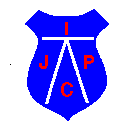 NIVEL SECUNDARIO  DIEGEP 4312PROYECTO DE CONTINUIDAD PEDAGÓGICACUARTA ETAPASEGUIMOS ESTUDIANDOCONSTRUCCION DE LA CIUDADANÍA 1° DNivel SecundarioMateria: Construcción de la ciudadaníaCurso: 1°  DProfesora: Jiménez Romina Mecanismos de consulta:Código de classroom:  yiz3as6Correo electrónico( en caso de no poder acceder a classroom): jimenez_romi@hotmail.comFechas de encuentros semanales y entregas de actividadesObjetivos• Recuperar conocimientos escolares y propios de los estudiantes, y analizar sus alcances y limitaciones. • Conceptualizar e identificar las distintas formas de ejercer la violencia, como la verbal, psicológica y física.• identificar y analizar el  comportamiento de los estudiantes y sus formas de relacionarse con sus pares en el ámbito escolar.• concientizar a los estudiantes sobre las problemáticas que los atraviesan diariamente en relación a los contenidos seleccionados.• Promover la participación crítica de los alumnos durante la lectura de textos, y la visualización de material audiovisual a través del análisis de argumentos, hipótesis y conclusiones. • Incorporar, con distintos grados de complejidad, a través de las Nuevas Tecnologías de la Información y la Conectividad (Nticx), a los fines de que sean utilizadas para el desarrollo de preguntas, formulación y tratamiento de problemas, así como para la obtención, procesamiento y comunicación de la información generada. Contenidos: En esta etapa abordaremos algunos contenidos de la E.S.I (ley 26.150)Discriminación, prejuicios y estereotipos.Acoso escolar o Bullying.Género y desigualdad (violencia)Introducción: El abordaje del contenido será subido a la plataforma Classroom, los días pactados, allí recibirán el material y /o explicación (escrita o video) para realizar las actividades propuestas. De todos modos se adjunta un material de apoyo para leer y resolver algunas de las consignas)Actividad 1. Discriminación, prejuicios y estereotipos.Completa el siguiente cuadro con su respectiva definición: Analiza que nos quiere demostrar el video subido a classroom. ¿Qué tipos de discriminación se puede observar?Actividad 2. Acoso escolar o Bullying.¿Cuál es la relación que se establece entre el Bullying y el hostigamiento? Dibuja una historieta reflejando una situación de acoso escolar que hayas vivido o visto a lo largo de la trayectoria escolar.Actividad 3. Género y desigualdad (violencia)Los roles de género: realiza una lista con los estereotipos de género que conocen. Para ello tengan en cuenta expresiones que comúnmente se escuchan en la vida cotidiana.Luego de ver el video subido a classroom analiza cual es el rol de los medios de comunicación y que es lo que están demostrando en esas propagandas. Criterios de evaluación•compromiso y dedicación en la confección de las actividades pedidas.• La utilización de diversas estrategias para seleccionar información relevante. Reconocimiento de la multiplicidad de actores y/o sujetos sociales intervinientes en la emergencia de los problemas sociales considerando y reconociendo las necesidades e intereses que los orienta.• El uso correcto del vocabulario específico y la claridad en las producciones escritas.• Las producciones escritas solicitadas en forma parcial, o como cierre de un trabajo, acordada como forma de reelaboración crítica de los contenidos estudiados. Explicación Encuentro semanal vía classroomActividad 110 de junio  13.30 hsSe subirá la explicación y/o  material para trabajar los temas designados y se responden dudas. Actividad 217 de junio 13.30 hsSe subirá la explicación y/o  material para trabajar los temas designados y se responden dudas. Actividad 324 de junio 13.30 hsSe subirá la explicación y/o  material para trabajar los temas designados y se responden dudas. Entrega1 de julio vía ClassroomEntrega trabajo finalDISCRIMINACIÓN PREJUICIOESTEREOTIPOEj:Ej:¿Cuáles son los estereotipos corporales impuestos por la sociedad hoy? 